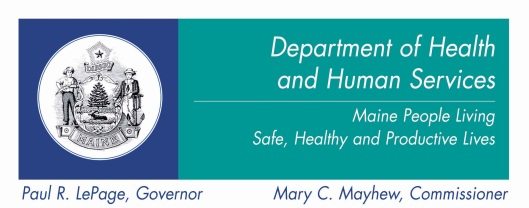 SIM Steering Committee MeetingWednesday, October 9, 201310:00 a.m. – 12:00 p.m.AugustaRoom 126, State House (Capitol Bldg.)----- Agenda Topics ---------- Agenda Topics -----       Topics                                                                               Lead                                                               Time       Topics                                                                               Lead                                                               Time